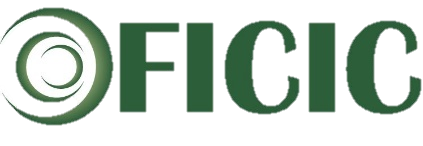 N°. HOJAVERSIÓNVH. 1.00FECHA*UNIDAD RESPONSABLE Y/O FACULTAD*UNIDAD DEL SOLICITANTE*UBICACIÓN*TIPO DE SOLICITANTEALUMUNO / EGRESADODOCENTE / ASESORDOCENTE / ASESORADMINISTRATIVOADMINISTRATIVO*TIPO DE SOLICITANTEPADRE DE FAMILIAGRUPALESGRUPALESOTROSOTROS*DATOS DEL SOLICITANTE*NOMBRES Y APELLIDOS COMPLETOS DEL USUARIO*DATOS DEL SOLICITANTE*DNICELULARCELULARCELULAR*DATOS DEL SOLICITANTE*CARGO*DATOS DEL SOLICITANTE*CORREO *DETALLE DE LO SOLICITADOFIRMA DEL SOLICITANTEFIRMA DEL SOLICITANTEFIRMA DEL SOLICITANTEVo.Bo. COORDINADOR DE ÁREAVo.Bo. COORDINADOR DE ÁREAVo.Bo. COORDINADOR DE ÁREAVo.Bo. COORDINADOR DE ÁREAVo.Bo. COORDINADOR DE ÁREAVo.Bo. COORDINADOR DE ÁREA(*) Campos Obligatorios(*) Campos Obligatorios(*) Campos Obligatorios(*) Campos Obligatorios(*) Campos Obligatorios(*) Campos Obligatorios(*) Campos Obligatorios(*) Campos Obligatorios(*) Campos Obligatorios